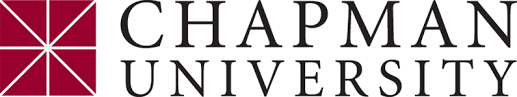 Wilkinson College of Arts, Humanities, and Social SciencesMaster of Arts in International Studies MAIS 507: Issues in National SecurityFall 2017Instructor: John R. EmeryEmail: jemery@chapman.eduOffice Location: Beckman Hall StarbucksOffice Hours: By AppointmentSeminar Time/Location: Beckman Hall 202 on Tuesdays 7:00-9:50PMOverview:MAIS 507 is designed to be an interdisciplinary overview of contemporary issues in national security. It will begin with an introduction to our current national security agencies, bureaucracies, advisors, and organizations in order to understand their respective origins and evolutions. Discussing how the CIA, FBI, NATO, and the NSA operate under various U.S. administrations, looking to individual case studies of consequential geopolitical events in order to see these organizations in action. This course seeks to set the background information necessary to comprehend and contextualize contemporary security issues and foreign affairs. As the focus of the course is geared toward contemporary issues in national security, we will briefly touch on the Cold War and pre-9-11 era in order to evaluate shifts in U.S. policy with the fall of the Soviet Union and the rise of international terrorism. From the wars in Iraq and Afghanistan, to drone warfare in Yemen and Pakistan, and the Syrian civil war, students will be expected to critically engage with various perspectives on complex and emerging issues of national security. Finally, as it appears that there will be major shifts within the U.S. intelligence communities throughout the Donald Trump presidency, students are expected to keep up to date with current events in national security. Learning OutcomesAt the end of this course, students will be able to: 	Describe the structures, organizations, and bureaucracies that make up the national security community of the United States and how they have grown and evolved over the years. Evaluate decision-making processes for war, security, and crises in U.S. foreign and domestic policy.Assess the impact of major geopolitical events on academic debates and policy-making concerning national security.Identify shifts in U.S. warfare and counter-terrorism during the post-9/11 era concerning targeted killings, torture, and mass data collection.Make judgements concerning impact of technology on the ethics and laws of war.Required Books:– George, Roger Z. and Rishikof, Harvey (Eds.) (2010) The National Security Enterprise: Navigating the Labyrinth (Washington DC: Georgetown University Press). ISBN: 978-1589016989.–Zenko, Micah. Between Threats and War: Discrete Military Operations in the Post-Cold War World. (Stanford, CA: Stanford University Press, 2010). ISBN: 978-0804771900.–Please subscribe to Foreign Policy for access to many of the readings and to keep up to date on current events http://foreignpolicy.com/subscription-services/ (all access academic rate 50% off for $2.99/month).–All additional texts and articles for the course are available online or will be provided via documents uploaded to Chapman’s Blackboard website.GradingGrade scale of corresponding letter/numeric grades matches standardized Chapman MAIS scale.Participation and Attendance 20%Seminar Presentations 15%Assignments 30%Final Paper 35%Assignments–Assignment #1 Due Week 4 on February 21, 2017 7:00pmPrompt: So far we have examined the evolution of the national security community throughout the various presidencies and seen policies in action during the Cuban Missile Crisis. Utilizing what you know so far about the presidential decision-making process concerning war and security, briefly explore two to three ways in which it appears that the Donald Trump presidency may alter the national security agencies/environment by comparing/contrasting with at least one other president we have studied.Guidelines: Submit a one page, single-spaced paper, 12 pt. font, Times New Roman, with endnote citations  (bibliographic citations should be on a second page) via email by 7pm to jemery@chapman.edu. –Assignment #2 Due Week 7 on March 14, 2017Prompt: Write a reflection of this week’s readings concerning the ideas of neoconservatism both pre and post-9/11, discussing how those ideas came to fruition in U.S. policy. What were the allures, strengths, and flaws of this political movement and how it played out in concrete policies in the wars of Afghanistan and Iraq during the Bush administration?Guidelines: Bring a hardcopy of the reflection to class on 3/14 and submit a two page, single-spaced paper, 12 pt. font, with endnote citations (bibliographic citations should be on the third page).–Assignment #3 Due Week 13 on April 25, 2017Book Review: Students will be expected to write a review of a contemporary book on national security, selected from a list of pre-approved books or an alternative book approved by the instructor. The book review should convey a deep understanding of the main arguments, strengths and shortcomings. Guidelines: Bring a hardcopy of the book review to class on 4/25 and submit a 5-6 page, double-spaced paper, 12 pt. font, Times New Roman. –Final Paper Due Exam Week May 16, 2017 11:59pm. Prompts to be distributed in class and discussion of paper ideas and abstracts in class week 10 (April 4th).Guidelines: Submit a 10-20 page, double-spaced paper, 12 pt. font, Times New Roman, with endnote citations via email to: jemery@chapman.edu Late WorkAll work that is turned in after the specified due date and time in the syllabus will be deducted one full letter grade for each day it is late (e.g. an assignment due in class turned in after class that evening an A becomes a A-, the first day late an A becomes a B, and the second day an A becomes a C).Weekly ScheduleWeek 1 (January 31): Welcome WeekDiscussion–Introduction to the course and each other.–Understanding Donald Trump’s national security team: an emerging grand strategy of errors or a much needed détente with Russia?Readings–Feaver, Peter. “A Grand Strategy Challenge Awaits Trump.” Foreign Policy November 26, 2016. http://foreignpolicy.com/2016/11/29/a-grand-strategy-challenge-awaits-trump/.–Ferguson, Niall. “The Russian Question.” Foreign Policy December 23, 2016. http://foreignpolicy.com/2016/12/23/the-russian-question-putin-trump-bush-obama-kissinger/–Zenko, Micah and Rebecca Friedman Lissner. “Trump is Going to Regret Not Having a Grand Strategy.” Foreign Policy January 13, 2017. http://foreignpolicy.com/2017/01/13/trump-is-going-to-regret-not-having-a-grand-strategy/Week 2 (February 7): Understanding the Evolution of National Security–“Introduction: The National Security Enterprise: Institutions, Cultures, and Politics.” In Roger Z. George and Harvey Rishikof (Eds.) The National Security Enterprise: Navigating the Labyrinth. (Washington DC: Georgetown University Press, 2011), pp. 1-9.–Auerswald, David. “The Evolution of the NSC Process” In Roger Z. George and Harvey Rishikof (Eds.) The National Security Enterprise: Navigating the Labyrinth. (Washington DC: Georgetown University Press, 2011), Chapter 2 pp. 31-54.–“The Evolution of American National Security Policy” In Amos A. Jordan et al. American National Security 6th Edition. (Baltimore: Johns Hopkins University Press, 2009), pp. 41-70–Jervis, Robert. “War and Misperception.” Journal of Interdisciplinary History 18 no. 4 (1988): 675-700.Recommended–“Presidential Directives on National Security.” NSA Archive GWU. Available at:http://nsarchive.gwu.edu/nsa/publications/presidentusa/presidential.html–“National Security Strategy Archive” From Reagan to Obama. http://nssarchive.us/–Kent, Andrea and Julian Davis Mortenson. “The Search for Authorization: Three Eras of the President’s National Security Power.” Cambridge Companion to the United States Constitution August 2016. https://papers.ssrn.com/sol3/papers.cfm?abstract_id=2824416Week 3 (February 14): The Cuban Missile Crisis–Decision-Making and Cold War Intelligence –Allison, Graham T. “Conceptual Models and the Cuban Missile Crisis.” The American Political Science Review 63 no. 3 (Sep., 1969), pp. 689-718.–Allison, Graham T. “Cuban Missile Crisis at 50: Lessons in U.S. Foreign Policy Today” Foreign Affairs 91 no. 4 (July/Aug 2012), pp. 11-16.–Janis, Irving L. “Groupthink.” Psychology Today 1971. http://agcommtheory.pbworks.com/f/GroupThink.pdf–Weldes, Jutta. “The Cultural Production of Crisis: U.S. Identity and Missiles in Cuba” (Chapter 1 pp. 35-63). In Jutta Weldes et al. (Eds.) Cultures of Insecurity: States, Communities, and the Production of Danger. (Minneapolis: University of Minnesota Press, 1999). Background–Explore the Harvard Kennedy School’s site on the topic: http://www.cubanmissilecrisis.org/–“Cuban Missile Crisis: At the Brink.” PBS Documentary 1992. https://www.youtube.com/watch?v=pI3GZUryOX0&t=2299s–Van Sleet, Michael. “Krushchev’s Peaceful Coexistence: The Soviet Perspective.” http://blogs.bu.edu/guidedhistory/russia-and-its-empires/michelle-van-sleet/Week 4 (February 21): NATO Past, Present, and Future (ASSIGNMENT #1 DUE) –Origins of NATO 	–A Short History http://www.nato.int/cps/en/natohq/history_139339.htm	–NATO Declassified: http://www.nato.int/ebookshop/video/declassified/–International Law and Yugoslavia–Ronzitti, Natalino. “Lessons of International Law from NATO’s Armed Intervention Against the Federal Republic of Yugoslavia.” The International Spectator Vol. 34, No. 3 (1999). –Russia and NATO Expansion Post-Cold War–Pushkov, Alexei K. “Don't Isolate Us: A Russian View of NATO Expansion.” The National Interest, no. 47 (1997): 58-63.–NATO and Libya	–Steele, Brent J. and Eric A. Heinze. “Norms of Intervention, R2P and Libya: Suggestions for Generational Analysis.” Global Responsibility to Protect 6 no. 1 (2014): 88-112. Week 5 (February 28): The End of the Cold War –Gaddis, John Lewis. “International Relations Theory and the End of the Cold War.” International Security Vol. 17, No. 3. (Winter 1992-1993): 5-58.–Baldwin, David A. “Review Article: Security Studies and the End of the Cold War.” World Politics Vol. 48, No. 1. (1995): 117-141.–Gusterson, Hugh. “Missing the End of the Cold War.” In Jutta Weldes et al. (Eds.) Cultures of Insecurity: States, Communities, and the Production of Danger. (Minneapolis: University of Minnesota Press, 1999).–“The Soviet Union Is Gone, But It’s Still Collapsing.” Foreign Policy December 22, 2016. http://foreignpolicy.com/2016/12/22/the-unlearned-lessons-from-the-collapse-of-the-soviet-union/–Kaldor, Mary. “After the Cold War.” Feminist Review 39 (Autumn 1991): 109-114.Recommended–“National Security Agency Releases History of Cold War Intelligence Activities” The National Security Archive. Briefing Book No. 260. November 14, 2008. Available at: http://nsarchive.gwu.edu/NSAEBB/NSAEBB260/–Lebow, Richard Ned. “The Long Peace, the End of the Cold War, and the Failure of Realism.” International Organization 48 no. 2 (1994): 249-277.–Brooks, Stephen G. and William C. Wohlforth. “Power, Globalization and the End of the Cold War.” International Security 25 no. 3 (2000): 5-53.Week 6 (March 7): Between Threats and War 1989-2000–Zenko, Micah. Between Threats and War: Discrete Military Operations in the Post-Cold War World. (Stanford, CA: Stanford University Press, 2010), Introduction pp. 1-17; Chapter 3 pp. 28-52; Chapter 4 pp. 52-73.–Rishikof, Harvey. “The Evolving FBI: Becoming a New National Security” (Chapter 9 pp. 177-201). In Roger Z. George and Harvey Rishikof (Eds.) The National Security Enterprise: Navigating the Labyrinth. (Washington DC: Georgetown University Press, 2011).–Zegart, Amy B. Spying Blind: The CIA, the FBI and the Origins of 9/11. (Princeton: Princeton University Press, 2007). Chapter 7 pp. 156-168.Recommended–Hirsch, Susan F. In the Moment of Greatest Calamity: Terrorism, Grief, and a Victim’s Quest for Justice (Princeton: Princeton University Press, 1996).–Zill, Orania. “The U.S. Embassy Bombings Trial-A Summary.” http://www.pbs.org/wgbh/pages/frontline/shows/binladen/bombings/bombings.html–“Oklahoma City Bombing.” History. http://www.history.com/topics/oklahoma-city-bombingWeek 7 (March 14): 9/11 and the American Response (ASSIGNMENT #2 Due in Class)–Podhoretz, Normon. “Strange Bedfellows: A Guide to the New Foreign Policy Debates.” Commentary (December 1999). –Krebs, Ronald R. and Jennifer K. Lobasz. “Fixing the Meaning of 9/11: Hegemony, Coercion, and the Road to War in Iraq.” Security Studies 17 no. 3 (2007): 409-451.–McGlinchey, Stephen. “Neoconservatism and American Foreign Polciy.” IAPSS Journal of Political Science 16 no. 1 (2010): 21-34. –Walt, Stephen M. “The ‘Genius’ of Neoconserviatism.” Foreign Policy October 24, 2012. http://foreignpolicy.com/2012/10/24/the-genius-of-neoconservatism/–Tickner, J. Ann. “Feminist Perspectives on 9/11.” International Studies Perspectives 3 (2002): 333-350. –Standish, Reid. “The War on Terror Lives Forever.” Foreign Policy September 2, 2016. http://foreignpolicy.com/2016/09/02/war-on-terror-forever-islam-karimov-uzbekistan-legacy-imu-isis-central-asia/–Chomsky, Noam. “9/11–Was There an Alternative?” AlJazeera September 7, 2011.http://www.aljazeera.com/indepth/opinion/2011/09/20119775453842191.htmlRecommended–“The National Security Strategy of the United States of America.” September 2002. https://www.state.gov/documents/organization/63562.pdf–Dagger, Richard and Terence Ball. “Neoconservatism.” Encyclopedia Britannica September 9, 2010. Available at: https://www.britannica.com/topic/neoconservatismWeek 8 (March 21): (NO CLASS Spring Break) Week 9 (March 28): The Wars in Iraq and Afghanistan –Shaw, Martin. “Risk-Transfer Militarism, Small Massacres, and the Historic Legitimacy of War.” International Relations 16 no. 3 (2002): 343-359.–Fukuyama, Francis. “After Neoconservatism.” New York Times February 19, 2006.http://www.nytimes.com/2006/02/19/magazine/after-neoconservatism.html–Bacevich, Andrew J. The Limits of Power: The End of American Exceptionalism (New York: Metropolitan Books, 2009), Part 3: The Military Crisis pp. 124-170.–Mahmood, Saba. “Feminism, Democracy, and Empire: Islam and the War on Terror.” In Hanna Herzog and Ann Braude (Eds.) Gendering Religion and Politics: Untangling Modernities (New York: Palgrave, 2009), 193-215. Background–“Iraq War Timeline” & “Afghanistan War Timeline.” Council on Foreign Relationshttp://www.cfr.org/iraq/timeline-iraq-war/p18876http://www.cfr.org/afghanistan/us-war-afghanistan/p20018–“U.N. Weapons Inspector Hans Blix Faults Bush Administration for Lack of Critical Thinking in Iraq.” Berkeley News March 18, 2004. http://www.berkeley.edu/news/media/releases/2004/03/18_blix.shtml–Starr, Paul. “The Easy War.” The American Prospect February 12, 2003. Available: http://prospect.org/article/easy-war –Shahrani, Nazif M. “War, Factionalism, and the State in Afghanistan.” American Anthropologist 104 no. 3 (September 2002): 715-722.–Warburg, Gerard Felix. “Congress: Checking the Power of the President.” In Roger Z. George and Harvey Rishikof (Eds.) The National Security Enterprise: Navigating the Labyrinth. (Washington DC: Georgetown University Press, 2011), Chapter 11 pp. 227-247.Week 10 (April 4): Torture, Guantanamo, and Spying on the Home Front(Discussion of Abstracts for Final Paper)–Luban, David. “Liberalism, Torture, and the Ticking Bomb,” Virginia Law Review Vol. 91 No. 1 (2005): 1425-1461.–Steele, Brent. “The Insecurity of America: The Curious Case of Torture’s Escalating Popularity.” In Justice, Sustainability, and Security: Global Ethics for the 21st Century (New York: Palgrave Macmillan, 2013). –Bamford, James. “They Know More Than You Think.” New York Review of Books August 15, 2013. http://www.ctvoterscount.org/CTVCdata/13/08/NYReview20130815.pdf–Coady, C.A.J. “Moral Dilemmas of Modern War: Torture Assassination and Blackmail in an Age of Asymetric Conflict By Michael Gross.” Ethics & International Affairs April 6, 2011. https://www.ethicsandinternationalaffairs.org/2011/moral-dilemmas-of-modern-war-torture-assassination-and-blackmail-in-an-age-of-asymmetric-conflict-by-michael-l-gross-full-text/–Heinze, Eric A. “The Evolution of International Law in Light of the Global War on Terror” Review of International Studies 37 (2011): 1069-1094.Recommended–Macaskill, Ewen and Gabriel Dance. “NSA Files: Decoded.” The Guardian November 1, 2013.	Available at: https://www.theguardian.com/world/interactive/2013/nov/01/snowden-nsa-files-surveillance-revelations-decoded - section/1.–Oliver, John. “Government Surveillance.” Last Week Tonight April 5, 2015. https://www.youtube.com/watch?v=XEVlyP4_11M–Wexler, Evan and Elias Mallette. “How the NSA Can Get Onto Your Computer.” PBS May 23, 2014. http://www.pbs.org/wgbh/frontline/article/how-the-nsa-can-get-onto-your-computer/–Taxi to the Dark Side (Documentary on Torture in the War on Terror: WARNING GRAPHIC CONTENT) https://www.youtube.com/watch?v=rBX325pm85I–Greenburg, Karen. “On Torture Edited by Thomas C. Hilde.” Ethics & International Affairs September 11, 2009. https://www.ethicsandinternationalaffairs.org/2009/on-torture-edited-by-thomas-c-hilde/–Fink, Sheri, James Risen, and Charlie Savage. “C.I.A. Torture Detailed in Newly Disclosed Documents.” New York Times January 29, 2017. https://www.nytimes.com/2017/01/19/us/politics/cia-torture.html?smid=tw-shareWeek 11 (April 11): A (Not-So-Secret) Drone War and the Obama Presidency–George, Roger Z. “Central Intelligence Agency: The President’s Own.” (Chapter 8 pp. 157-77). In Roger Z. George and Harvey Rishikof (Eds.) The National Security Enterprise: Navigating the Labyrinth. (Washington DC: Georgetown University Press, 2011).– Carvin, Stephanie. “The Trouble with Targeted Killing.” Security Studies 21 no. 3 (2012): 529-555.–Kreps, Sarah and Geoffrey P.R. Wallace. “International Law, Military Effectiveness, and Public Support for Drone Strikes.” Journal of Peace Research (2016). https://papers.ssrn.com/sol3/papers.cfm?abstract_id=2608137–Brunstetter, Daniel and Arturo Jiménez Bacardi. “Clashing over Drones: The Legal and Normative Gap between the U.S. and the Human Rights Community.” International Journal of Human Rights19 no. 2 (2015): 176-98.–Strawser, Bradley Jay. “Moral Predators: The Duty to Employ Uninhabited Aerial Vehicles.” Journal of Military Ethics 9 no. 4 (2010): 342-368.Background–Sifton, John. “A Brief History of Drones.” The Nation February 7, 2012. https://www.thenation.com/article/brief-history-drones/–Scahill, Jeremy et al. “The Assassination Complex: The Inner Workings of Obama’s Drone Wars.” The Intercept October 15, 2015, https://theintercept.com/drone-papers/the-assassination-complex/–Scahill, Jeremy and Glenn Greenwald “The NSA’s Secret Role in the US Assassination Program.” The Intercept February 9, 2014, https://theintercept.com/2014/02/10/the-nsas-secret-role/–Brunstetter, Daniel R. “Can We Wage a Just Drone War?” Atlantic July 19, 2012. http://www.theatlantic.com/technology/archive/2012/07/can-we-wage-a-just-drone-war/260055/–Vilmer, Jean-Baptiste. “Terminator Ethics: Should We Ban Killer Robots?” Ethics & International Affairs March 23, 2015. https://www.ethicsandinternationalaffairs.org/2015/terminator-ethics-ban-killer-robots/Week 12 (April 18): JSOC, Spies, Special Agents and the New American Way of War–Lowenthal, Mark M. “Covert Action” in Intelligence: From Secrets to Policy 5th Edition. (Los Angeles: SAGE, 2012), chapter 8 pp. 183-198.–Boot, Max. “The New American Way of War.” Foreign Affairs 82 no. 4 (July/August 2003): 41-58.– Kitfield, James. Twilight Warriors: The Soldiers, Spies, & Special Agents Who Are Revolutionizing the American Way of War. (New York: Basic Books, 2016). Reading to be divided between the students with class presentations of each section.–Sjoberg, Laura and Jessica Peet. “A(nother) Dark Side of the Protection Racket: Targeting Women in Wars.” International Feminist Journal of Politics 13 no. 2 (2011): 163-182.Recommended–Niva, Steve. “Disappearing Violence: JSOC and the Pentagon’s New Cartography of Networked Warfare.” Security Dialogue 44 no. 3 (2013): 185-202.–Mazzetti, Mark. The Way of the Knife: The CIA, a Secret Army, and a War at the Ends of the Earth. Reviewed by Major Theodore B Reiter Army Law 40 (2014): 40-44.Week 13 (April 25): Syria and the Rise of the Islamic State (Assignment #3 Due in Class)–Laub, Jeffrey. “Syria’s War: The Descent into Horror.” Council on Foreign Relations http://www.cfr.org/syria/syrias-civil-war-descent-into-horror/p37668–Boot, Max. “How a Monstrous Putin Beat the U.S. in Syria.” LA Times March 15, 2016. http://www.latimes.com/opinion/op-ed/la-oe-boot-putin-removes-troops-from-syria-20160316-story.html–Kiner, Stephen. “The Media are Misleading the Public on Syria.” Boston Globe February 18, 2016. https://www.bostonglobe.com/opinion/2016/02/18/the-media-are-misleading-public-syria/8YB75otYirPzUCnlwaVtcK/story.html–Khalidi, Ahmad Samih. “To Crush ISIS, Make a Deal With Assad.” New York Times September 15, 2014. https://www.nytimes.com/2014/09/16/opinion/to-crush-isis-make-a-deal-with-assad-.html?_r=0–Please watch before class: “The Secret History of ISIS.” PBS Frontline May 17, 2016. http://www.pbs.org/wgbh/frontline/film/the-secret-history-of-isis/Recommended–“Who’s Who in Syria’s Civil War.” Council on Foreign Relations December 22, 2016. http://www.cfr.org/syria/s-syrias-civil-war/p38607?cid=soc-twitter-in-whos_who_syria_civil-war-123016–Zenko, Micah. “Checking the Math on the Pentagon’s ISIS Body Count.” Foreign Policy  August 16, 2016. https://foreignpolicy.com/2016/08/16/checking-the-math-on-the-pentagons-isis-body-counts/–Jenkins, Brian Michael. “The Dynamics of Syria’s Civil War.” RAND 2014.http://www.rand.org/pubs/perspectives/PE115.html–Diamond, James. “The Media: Witness to the National Security Enterprise.” In Roger Z. George and Harvey Rishikof (Eds.) The National Security Enterprise: Navigating the Labyrinth. (Washington DC: Georgetown University Press, 2011), Chapter 15 pp. 301-331.Week 14 (May 2): Technology and the Production of Ethics in Contemporary Warfare–Zehfuss, Maja. “Targeting: Precision and the Production of Ethics.” European Journal of International Relations 17 no. 3 (2011): 543-66.–Nisa, Richard. “Bodies of Information: Data, Distance, and Decision-Making at the Limits of the War Prison.” In Louise Amoore and Volha Pioyukh (Eds.) Algorithmic Life: Calculative Devices in the Age of Big Data. (New York: Routledge, 2016).–Grothoff, Christian and J.M. Porup. “The NSA’s SKYNET Program May be Killing Thousands of Innocent People.” ARS Technica UK February 16, 2016. http://arstechnica.co.uk/security/2016/02/the-nsas-skynet-program-may-be-killing-thousands-of-innocent-people/.–Braun, Megan and Daniel Brunstetter. “Rethinking the Criterion for Assessing CIA-Targeted Killings: Drones, Proportionality, and Jus ad Vim.” Journal of Military Ethics 12 no. 4 (2014): 304-324.Week 15 (May 9) (Wrap Up Week)–Readings TBDExam Week (May 16) (Exam Week Final Papers due)Final papers are due via email to jemery@chapman.edu by 11:59pm Tuesday May 16, 2017.Chapman Academic Integrity PoliciesChapman University is a community of scholars that emphasizes the mutual responsibility of all members to seek knowledge honestly and in good faith. Students are responsible for doing their own work, and academic dishonesty of any kind will be subject to sanction by the instructor/administrator and referral to the University's Academic Integrity Committee, which may impose additional sanctions up to and including expulsion. Please see the full description of Chapman University's policy on Academic Integrity at: www.chapman.edu/academics/academic-integrity.Student Psychological and Counseling ServicesStudent Psychological Counseling Services Student psychological counseling services provides psychotherapy to students at Chapman University and is staffed with licensed and professional psychologists, counselors and counselor interns. If you feel that any of your students need such counseling, please ask them to contact the office at (714) 997–6778 or spcs@chapman.edu. Chapman Disability Services Informationhttps://www.chapman.edu/students/health-and-safety/disability-services/index.aspxChapman University is committed to making its educational and employment opportunities accessible to qualified individuals with disabilities in accordance with Section 504 of the Rehabilitation Act of 1973 and the Americans with Disabilities Act. By providing full access to qualified students with disabilities, the University demonstrates its belief that the community will benefit from the skills and talents of these individuals. As an equal opportunity employer, the University does not discriminate on the basis of disability in the hiring, promotion, and retention of otherwise qualified faculty and staff. In this regard, Chapman University has implemented the following policies:Chapman University strictly prohibits any form of discrimination on the basis of an individual’s disability.Chapman University offers individualized assessment and reasonable accommodation to otherwise qualified individuals with disabilities.These policies apply to every facet of the University’s operations, including but not limited to admissions, academic requirements, financial aid, housing, or any other school-administered program or service.Chapman University has developed and maintains programs and resources to monitor and to assure compliance with these policies. These include Disability Services, an ADA Compliance Officer, Equal Opportunity Officer, and an ADA Committee. These resources are designed to offer individualized assessment and to provide accommodations in the most integrated setting appropriate. Please contact Disability Services at (714) 516–4520 or visit https://www.chapman.edu/students/health-and-safety/disability-services/ if you have questions regarding this procedure or for information or to make an appointment to discuss and/or request potential accommodations based on documentation of your disability. Once formal approval of your need for an accommodation has been granted, you are encouraged to talk with your professor(s) about your accommodation options. The granting of any accommodation will not be retroactive and cannot jeopardize the academic standards or integrity of the course.”The Assistant Director of Disability Services, who is a standing member of the University’s ADA Committee, administers these policies. Information concerning these policies is maintained in Disability Services. Summaries and references to these policies are provided in the University’s application and admissions materials, and its Student Handbook, as well as its Faculty manual and Staff and Administrative Handbook. Individuals can also obtain information about these policies through the University’s ADA Compliance Officer and Equal Opportunity Officer.Chapman University’s Equity and Diversity Policyhttp://www.chapman.edu/faculty-staff/human-resources/eoo.aspxChapman University is committed to providing an environment which is free of any form of harassment and discrimination based upon an individual's race, color, religion, sex, gender identity, gender expression, pregnancy, national origin, ancestry, citizenship status, age, marital status, physical disability, mental disability, medical condition, sexual orientation, military or veteran status, genetic information, or any other characteristic protected by applicable state or federal law, so that all members of the community are treated at all times with dignity and respect. It is the University's policy, therefore, to prohibit all forms of such harassment or discrimination among University faculty, students, staff, and administration.The University's administration, faculty, staff, and students are each responsible for creating and maintaining an environment conducive to work, study, learning, and for cooperating with the University officials who investigate allegations of policy violations. Harassment and discrimination, in any form prohibited by this policy, impede the university's mission to provide an education of distinction in a dignified and respectful learning environment. It is the duty of every member of the faculty, staff, and administration to assure compliance with this policy by promptly reporting allegations of policy violations to the University's Equal Opportunity and Diversity Officer. Students are also strongly encouraged to report any alleged violations of this policy, and may do so by contacting the Equal Opportunity and Diversity Officer, the Dean of Students or one of the Title IX Coordinators listed below. The University will strive to review any charges in a confidential, sensitive, and expeditious manner.In addition to, or in lieu of the procedures set forth in this policy, any individual who feels he or she has been subjected to unlawful harassment or discrimination may contact the California Department of Fair Employment and Housing, the United States Equal Opportunity Commission, or the U.S. Department of Education, Office for Civil Rights.IS 507 Issues in National Security (Course Catalog Description)Prerequisite, graduate standing. This course provides a review of the National Security Strategy of the United States, with a comparison to the strategies pursued by Russia and the European Union. It pays particular attention to the role of the United Nations, the North Atlantic Treaty Organization, and the role of International Law in the creation and maintenance of America's security and freedom, especially in light of transnational threats. (Offered every year.) 3 credits.